VELKÁ UZLOVACÍ SOUTĚŽ  OKRESU  TRUTNOV 2024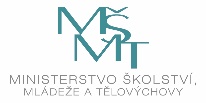 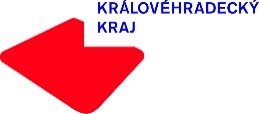 16. března 2024 v Radvancích u Trutnovatělocvična  ZÁKLADNÍ ŠKOLA RADVANICE!!!!Prezence 8.15 – 8.45 hodZačátek: 9 hodMožnost zakoupení jednoduchého občerstvení - párek v rohlíku, pití, káva..NUTNÉ PŘEZUVKY DO SÁLU!!!!! Teplé oblečení.Soutěž, která proběhne ve dvou kolech v kategorii mladší, starší, dorost a vedoucí.Prezence: Zubričanová MiroslavaVýsledky: Čápová DanaVelitel soutěže: Burdychová JulieHlavní rozhodčí: Borůvka PavelKategorie mladší: Říha JanKategorie starší: Řídil CtiradKategorie dorost, vedoucí: Jiřička Jaroslav1) První kolo bude vždy v kolektivu MH. V prvním kole si kolektiv určí dva nejlepší v kategorii, ve které chce Uzlovku absolvovat. Jakým způsobem, to je na vedoucím kolektivu. Doporučujeme formu soutěže!!!Doporučujeme určit si i náhradníka, to pro případ nemoci.2) Druhé kolo proběhne jako soutěž pořádaná OORM okresu Trutnov, do kterého postoupí dva nejlepší zástupci v každé kategorii. Jména závodníků postupujících do okresního kola oznámí vedoucí do 10. března 2024 přihláškou www.prihlasky.dh.cz -  vyplní elektronicky. 1x vytištěnou a orazítkovanou přihlášku přivézt sebou k prezenci v den soutěže.Na pozdě došlé přihlášky nebude brán zřetel!!!